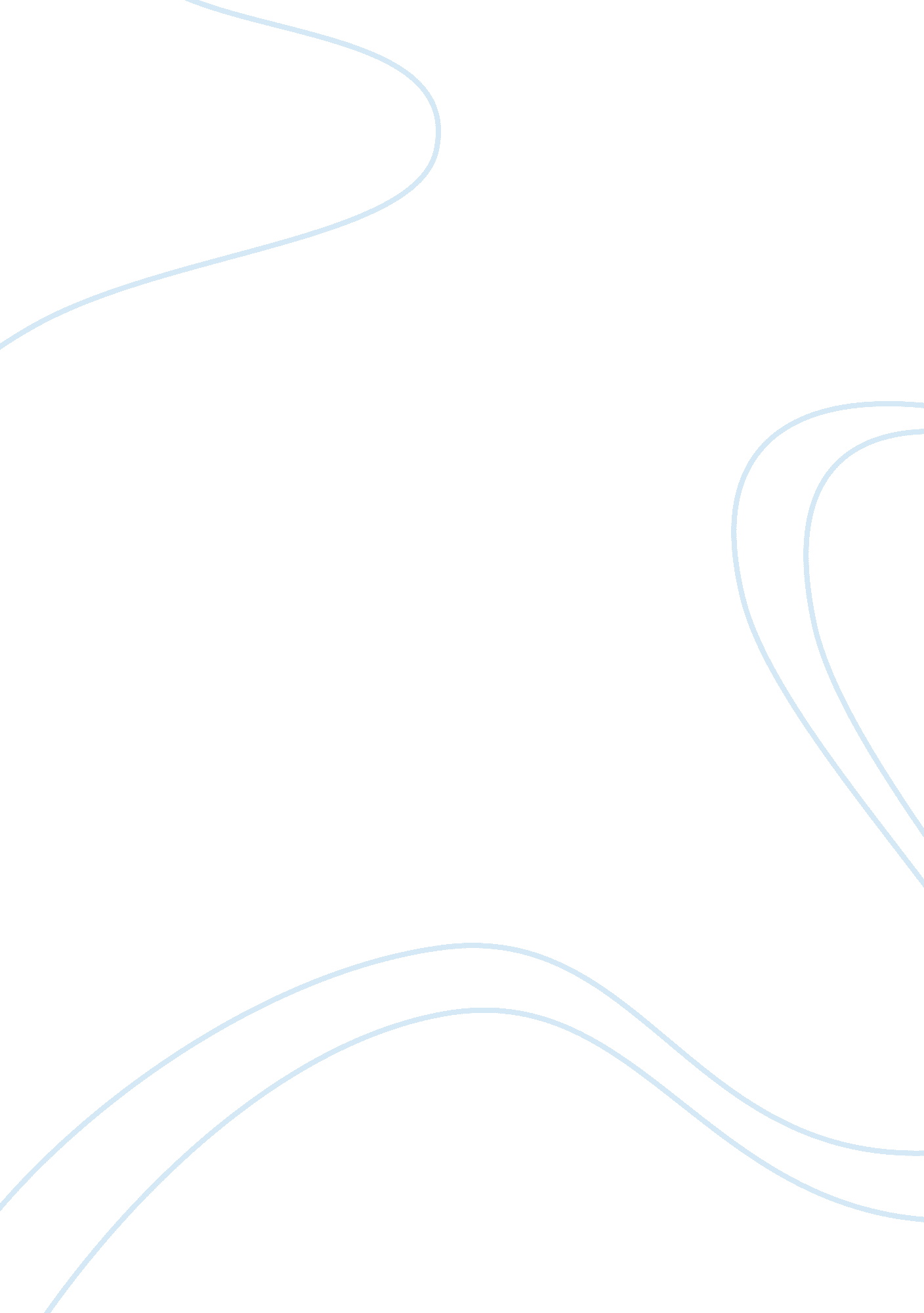 Media images of women essay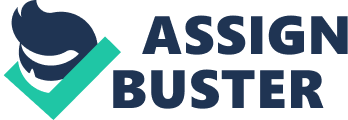 These sometime objective views make women kook at their physical appearance and want change based on what the media displays as Ideal beauty. Fashion and beauty magazines, through advertisements, endorse what or how women should look. This Is unrealistic media. Ideas like, “ Hey ladies if you eat like a pigeon you too can be light as a feather. ” Some women are vulnerable while other women who see or hear such messages show more buoyancy. It would be hard to believe that mass media doesn’t affect women some of the time If not all of the time. While being drawn in by the television, magazines, and social media’s advertisements myself, I also see how such ads affect younger children. Have seen these effects on my daughter. She Is a social bunny at the age of eight. To her and most of her friends, It’s all about the clothes, hair and who you decide to be friends with. Your decision to be friends with somebody goes back to the other person’s appearance. My daughter will not wear a certain pair of shoes because she’s afraid that she will be laugh at or talked about. This is a immense concern for me being that she’s only eight, and who cares, but also the fact that you can’t be yourself or show your character because of someone else’s views. What happened to sayings like, “ Shake my hand, be my friend. Please don’t eat out the garbage can. ” People like that showed ideal beauty. Whether It’s the Victorian look, the sass tanned skin, or the super thin sass supermodel, advertisements and other types of have played a huge role on how the world view women. The young and innocent look still dominates the media world. Yet women have also defined their own appearance of how they want the world to view them (Enameller, Mink and Navaho). There are positive images of women in the media. We do see the strong, confident, curvy. And outspoken advertisements. Women don’t have to be told their beautiful in order for them to know they are (Harper and Tightening). No it doesn’t hurt to hear it either. The media’s standard of ideal beauty is idealistic for a lot of women in society. The negative effects on young girls and woman have been researched for years. 